      SOCIETE MAURITANIENNE D’ÉLECTRICITE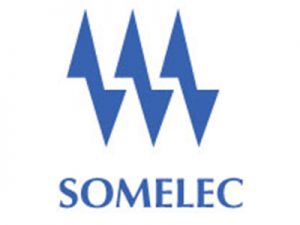              CELLULE CHARGEE DES MARCHESCOMMISSION DES MARCHES D’INVESTISSEMENT (CMI)Avis d'Appel d'Offres international ouvert N°12/CMI/2023Messieurs,Mesdames ,la SOMELEC dans le cadre de l’exécution de son propre budget pour l’année 2023 envisage l’acquisition de véhicules  en deux (02) lots ( lot n°1 :03 Véhicules Camions grues et lot N°2 :02 Véhicules Camions Nacelles) à travers la procedure d’Appel d’offre international ouvert Le présent marché sera exécuté conformément aux procédures de marché après appel d’offre international ouvert.Les vehicules seront fournis à la SOMELEC 47, Avenue Boubacar Ben Amer. B.P.355 Téléphone Fixe : +222 45 29 03 89 Email : cmsomelec@gmail.com Nouakchott (Mauritanie), dans un délai ne dépassant pas 60 jours à compter de la date de notification du marché. La SOMELEC sollicite des offres sous plis fermés de la part de candidats éligibles et répondant aux critères de qualifications requisesLes candidats intéressés peuvent obtenir des informations par écrit auprès de la Cellule de marchés au siège de la SOMELEC 4éme étage 47, Avenue Boubacar Ben Amer . B.P.355 Téléphone Fixe :  +222 45 29 03 89 Email : cmsomelec@gmail.com du lundi au jeudi de 9 heures à 16 heures TU et le vendredi de 9 heures à 12 heures TU.Les candidats intéressés peuvent obtenir un dossier d’Appel d’offres complet à l’adresse mentionnée ci-dessus à compter du 28 /08/2023 contre un paiement non remboursable de 10.000  MRU ou sa contre valeur dans une monnaie librement convertible. La méthode de paiement sera par versement d'espèce ou virement bancaire à l’un des ccomptes bancaires de SOMELEC. Le document d’Appel d’offres et ses additifs éventuels seront immédiatement remis aux candidats intéressés ou adressés à ceux qui le souhaitent à leurs frais en utilisant le mode d’acheminement qu’ils auraient choisi.Les offres devront être rédigées en langue française et devront être déposées à l’adresse indiquée ci-dessous au plus tard le :le 12/10/ 2023 à 11 heures TU. Les offres qui ne parviendront pas aux heure et date ci-dessus indiquées, seront rejetées et retournées aux frais des soumissionnaires concernés sans être ouvertes Les offres seront ouvertes, en présence des représentants des Soumissionnaires qui désirent assister à l’ouverture des plis  à l’adresse suivante :Salle des reunions de la Cellule des marchés 2 éme étage , Avenue Boubacar Ben Amer . B.P.355 Téléphone Fixe :  +222 45 29 03 89 Email : cmsomelec@gmail.com.Les offres doivent comprendre une garantie de soumission conformement aux indications du tableau suivant :La validité de cette  garantie doit être de 120 jours ; les garanties émises par des banques ou établissements financiers internationaux doivent être validées par leurs représentants ou correspondants installés en Mauritanie.Les offres devront demeurer valides pendant une durée de 90 jours, à compter de la date limite de dépôt des offresNouakchott,le	Signature:Cheikh Abdellahi BEDDAN° lotIntitulle du lotMontant en MRU103 Véhicules Camion grue 2.400.000202 Véhicules Camion Nacelle1.200.000